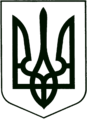 УКРАЇНА
МОГИЛІВ-ПОДІЛЬСЬКА МІСЬКА РАДА
ВІННИЦЬКОЇ ОБЛАСТІР І Ш Е Н Н Я  №481Про затвердження ліквідаційного балансу Могилів – Подільського міського центру соціальних служб для сім’ї, дітей та молоді	Керуючись ст.ст. 26, 29, 60 Закону України «Про місцеве самоврядування в Україні», Законом України «Про державну реєстрацію юридичних осіб, фізичних осіб - підприємців та громадських формувань», рішенням 12 сесії міської ради 7 скликання від 20.01.2017 року № 371 «Про внесення змін до структури, чисельності та штатного розпису апарату міської ради та виконкому, управлінь, відділів та служб міської ради»,-                                           міська рада ВИРІШИЛА:Затвердити Могилів - Подільського міського центру соціальних служб для сім’ї, дітей та молоді (код згідно з ЄДРПОУ – 21728065) :- Ліквідаційний баланс (форми № 1), згідно додатку 1.- Акт ліквідаційної комісії з припинення діяльності, згідно додатку 2.Контроль за виконанням цього рішення покласти на заступника міського голови з питань діяльності виконавчий органів, голову ліквідаційної комісії Кригана В.І..          Секретар міської ради                                              М. ГоцулякДодаток 1                                                                                        до рішення 16 сесії
                                                                                          міської ради 7 скликання            від 11.08.2017 року №481                              ЛІКВІДАЦІЙНИЙ БАЛАНС (форма №1)Установаза ЄДРПОУ Могилів – Подільський міський центрсоціальних служб для сім’ї, дітей та молодіКод відомчої класифікації видатків  _________________ за  КОДУ                                                                      Періодичність: Одиниця виміру: грн..коп.
Секретар міської ради                                                           М. Гоцуляк                                                                                                               Додаток 2                                                                                        до рішення 16 сесії
                                                                                          міської ради 7 скликання            від 11.08.2017 року №481АКТліквідаційної комісії з припинення діяльностім. Могилів – Подільський                                                        серпень 2017р.	На виконання рішення 12 сесії Могилів – Подільської міської ради 7 скликання від 20.01.2017р. №371 «Про внесення змін до структури, чисельності та штатного розпису апарату міської ради та виконкому, управлінь, відділів та служб міської ради», створено ліквідаційну комісію по ліквідації Могилів – Подільського міського центру соціальних служб для сім’ї, дітей та молоді (Код ЄДРПОУ 21728065, місцезнаходження юридичної особи: 24000, Вінницька область, м. Могилів – Подільський, площа Шевченка, 6/16),у складі:	1. Криган В.І.         – заступник міського голови з питань діяльності                                               виконавчих органів, голова комісії (код                                                _______________).	2. Німченко І.А.     – начальник відділу організаційно – кадрової роботи                                               апарату міської ради та виконкому, заступник                                               голови комісії (код _______________).	3. Мединська О.Г. – головний спеціаліст юридичного відділу апарату                                               міської ради та виконкому, секретар комісії                                               (код ________________).          Члени комісії:	4. Вацак О.О.          – начальник відділу бухгалтерського обліку та                                               звітності, головний бухгалтер фінансового                                               управління міської ради (код ______________).	5. Микитин В.І.      – начальник загального відділу апарату міської ради                                               та виконкому (код ___________________).	6. Сувалова Л.А.    – директор Могилів – Подільського міського центру                                               соціальних служб для сім’ї, дітей та молоді (код                                               ________________) – вибула.	7. Мельник І.Я.      – фахівець із соціальної роботи, в.о. головного                                               бухгалтера Могилів – Подільського міського                                               центру соціальних служб для сім’ї, дітей та молоді                                               (код ________________4) – вибула.8. Куйбіда М.В.      – начальник відділу бухгалтерського обліку та                                     звітності, головний бухгалтер апарату міської                                     ради та виконкому (код ________________).Ліквідаційною комісією проведена робота по ліквідації Могилів – Подільcького міського центру соціальних служб для сім’ї, дітей та молоді, а саме:Опубліковане оголошення в місцевій газеті «Краяни» про ліквідацію Могилів – Подільcького міського центру соціальних служб для сім’ї, дітей та молоді.Повідомлено Могилів – Подільську об’єднану державну податкову інспекцію Головного управління ДФС у Вінницькій області про ліквідацію Могилів – Подільcького міського центру соціальних служб для сім’ї, дітей та молоді та проведено нею позапланову перевірку вищезазначеного центр з питань дотримання вимог податкового законодавства, валютного та іншого законодавства за період з 01.01.2014 року по 10.05.2017 року. Висновком даного акту підтверджено відсутність порушень із вищезазначених питань, отримано довідку форми № 30 - ОПП:- № 32/17-00 від 01.08.2017 р. «Відомості про відсутність (наявність)   заборгованості зі сплати податків і зборів».- № 33/17-00 від 01.08.2017 р. «Відомості про відсутність (наявність   заборгованості зі сплати єдиного внеску».Повідомлено Могилів – Подільське об’єднане управління Пенсійного фонду України у Вінницькій області про ліквідацію Могилів – Подільcького міського центру соціальних служб для сім’ї, дітей та молоді та отримано лист щодо надання інформації про зняття з обліку, а саме:- Могилів – Подільcького міського центру соціальних служб для сім’ї, дітей та молоді та довідку про відсутність заборгованості по платежах до Могилів – Подільського об’єднаного управління Пенсійного фонду України у Вінницькій області, а саме:                 - № 102 від 03 серпня 2017 року.Складено ліквідаційний баланс та затверджено рішенням 16 сесії Могилів – Подільської міської ради 7 скликання від 11.08.2017 р. № 481. ПІДПИСАЛИ:Криган Віталій Іванович                                      __________________Німченко Ірина Анатоліївна                                __________________Мединська Олександра                                        __________________ЧЛЕНИ КОМІСІЇ:Сувалова Леся Анатоліївн                                  (вибула)Вацак Олена Олексіївна                                       __________________Микитин Вікторія Іванівна                                  __________________Куйбіда Марія Василівна                                     __________________Мельник Ірина Яківна                                          (вибула)Секретар міської ради                                                               М. ГоцулякВід 11.08.2017р.             16 сесії7 скликання21728065